Neighbourhood Nursing Service Referral Form (Version 16/03/2023)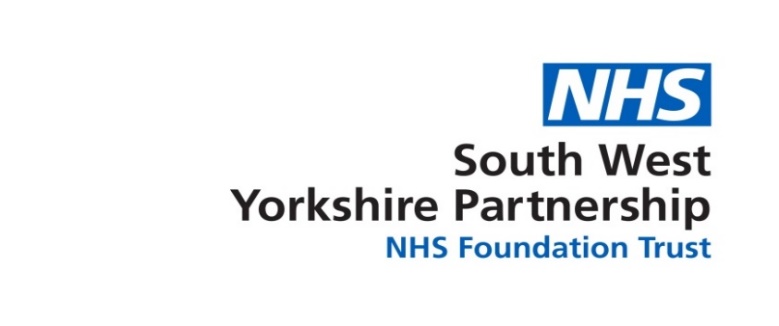 Date of referral……………………………………….RightCare Barnsley Single Point of Access (01226 644575) is open 8am – 8pm, 7 days a week. Please complete all sections of the form.  PATIENT DETAILS Name:     D.O.B:NHS Number: PATIENT DETAILS Name:     D.O.B:NHS Number: Address:Post Code:       Home Tel. No.:  Mobile Tel. No:                                                               REFERRED BY       Name:                                              Designation:                                      Tel. No.:       REFERRED BY       Name:                                              Designation:                                      Tel. No.:       REFERRED BY       Name:                                              Designation:                                      Tel. No.:       WHICH SERVICE DO YOU REQUIRE? District / Neighbourhood Nursing                             Community Matron                                WHICH SERVICE DO YOU REQUIRE? District / Neighbourhood Nursing                             Community Matron                                WHICH SERVICE DO YOU REQUIRE? District / Neighbourhood Nursing                             Community Matron                                MOBILITY (HOME VISITS WILL ONLY BE PROVIDED TO HOUSEBOUND PATIENTS) Is this patient able to come to clinic?                      Is this patient housebound? MOBILITY (HOME VISITS WILL ONLY BE PROVIDED TO HOUSEBOUND PATIENTS) Is this patient able to come to clinic?                      Is this patient housebound? MOBILITY (HOME VISITS WILL ONLY BE PROVIDED TO HOUSEBOUND PATIENTS) Is this patient able to come to clinic?                      Is this patient housebound? VISIT REQUEST DETAILS (TIMESCALES) Within 2 hrs 	 Please ring the Single Point of Access on 01226 644575 to refer.Within 24 hrs  Within 72 hrs  	Within 7 days 	Over 7 days    DATE VISIT(S) REQUIRED: ADDITIONAL INFORMATION Does the patient have a history of violence and aggression?                          Yes 	    No 	Any dogs in the property?   Yes 	    No 	Other key risks (e.g., social)  Property access details (Key codes, parking etc)  ADDITIONAL INFORMATION Does the patient have a history of violence and aggression?                          Yes 	    No 	Any dogs in the property?   Yes 	    No 	Other key risks (e.g., social)  Property access details (Key codes, parking etc)  REASON FOR REFERRAL (Please also specify if the patient has any communication issues, is on the Learning disability register, has dementia etc.)          REASON FOR REFERRAL (Please also specify if the patient has any communication issues, is on the Learning disability register, has dementia etc.)          REASON FOR REFERRAL (Please also specify if the patient has any communication issues, is on the Learning disability register, has dementia etc.)          BLOOD SAMPLING REFERRALS ONLY (Please indicate who the results need to go back to) BLOOD SAMPLING REFERRALS ONLY (Please indicate who the results need to go back to) BLOOD SAMPLING REFERRALS ONLY (Please indicate who the results need to go back to) INFORMATION RELEVANT TO THE REFERRAL (e.g., allergies / sensitivity, last three consultations, active problems, significant past medical history, acute / repeat medication) Allergies / Sensitivity Disabilities / Conditions Latest BPActive ProblemsLast Three ConsultationsRepeat Medications INFORMATION RELEVANT TO THE REFERRAL (e.g., allergies / sensitivity, last three consultations, active problems, significant past medical history, acute / repeat medication) Allergies / Sensitivity Disabilities / Conditions Latest BPActive ProblemsLast Three ConsultationsRepeat Medications INFORMATION RELEVANT TO THE REFERRAL (e.g., allergies / sensitivity, last three consultations, active problems, significant past medical history, acute / repeat medication) Allergies / Sensitivity Disabilities / Conditions Latest BPActive ProblemsLast Three ConsultationsRepeat Medications 